Номинация «Всё обо всём»Информационно –исследовательский проектРоль кальция в организме человека.Продукты, как основные источники кальция.Авторы проекта: Иванова Валерия, Масько Матвейученики 1 «В» класса, МОУ «СОШ «Патриот» с кадетскими классами»Руководитель проекта:Чаплыгина Ольга Владимировна,учитель начальных классов.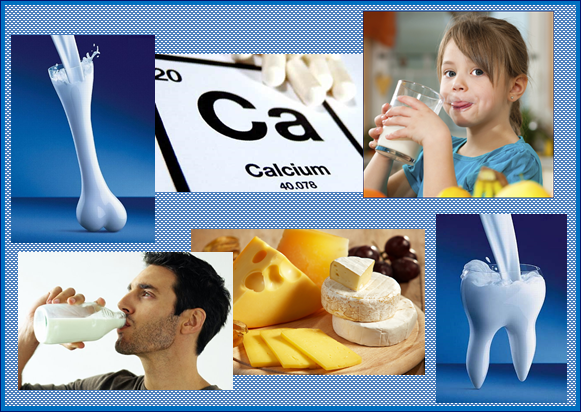 СодержаниеВведение.Мне часто мама говорит, что нужно пить молоко, кушать сыр и творог, потому что в этих продуктах содержится кальций, а он полезен для здоровья. Меня заинтересовало, а что такое кальций и почему он нужен нашему организму.Актуальность проекта: многие люди часто не задумавыются о своём здоровье, употребляя «вредные» продукты питания.Проблема (идея) проекта: провести исследование кальция, доказать или оправергнуть необходимомость употребления продуктов питания содержащих кальций. Гипотеза: если каждый день есть молоко, сыр, творог, то я всегда буду здорова.Цель проекта: выяснить, какие продукты питания богаты кальцием, и почему он так необходим нашему организму.Задачи проекта: изучить литературу о пользе кальция.провести опыты по исследованию влияния кислот на разрушение кальция.проанализировать результаты и сделать выводы.Вид проекта:по содержанию (информационно – исследовательский)по комплектности (индивидуальный)количеству участников (индивидуальный)по продолжительности (краткосрочный)2.Этапы проекта и промежуточные результаты (выводы).I этап – организационныйОбъект исследования: кальцийПредмет исследования: роль кальция в организме человека, продукты питания, как основные источники кальция.Методы исследования: анализ литературы по темеанкетирование и анализ полученных результатовпрактические исследованиябеседа с медицинским работникомнаблюдение и выводы.Анкетирование учащихся 1 «В» класса.  Анализ результатов анкетирования.Мы решили провести опрос ребят из нашего класса и посмотреть, что знают одноклассники о кальции. Опрос показал:- 16 человек из 20 опрошенных сказали, что знают, что такое кальций. Это составляет – 80%- 13 человек из 20 ответили, что могут рассказать о влиянии кальция на наш организм. Это составляет – 65%- едите ли вы молочные продукты каждый день, все ответили 20 из 20 (положительно). Это составляет – 100%Вывод.Из результатов опроса, мы  сделалаи вывод: наше исследование будет полезно не тольконам, но и моим одноклассникам.Исследование проблемы путём интервью со специалистами.-Как узнать? Какое количество кальция необходимо организму человека? Много ли надо кальция нашему организму?С этим вопросом, мы обратились к медицинскому работникунашей школы. Ирина Викторовна, рассказала о потребности организма в кальции. Ирина Викторовна рассказала, что нужно употреблять в пищу продукты: молоко, кефир, йогурт, творог, сыр, бобы, фасоль,  капусту, зелень, орехи, фрукты, овощи. Рассказала, что больше всего кальция в молочных продуктах.Из интервью с Ириной Викторовной , мы сделали вывод: дети и взрослые обязательно должны употреблять продукты питания, в которых содержится кальций. У девочек  моего возраста в организме должно содержаться кальция  – 1200 мг. У мальчиков моего возраста в организме должно содержаться кальция  – 900 мг. II этап – теоретическийИстория и происхождение названия. Соединения кальция встречаются в природе повсеместно, поэтому человечество знакомо с ними с древнейших времен. Издавна в строительном деле находила применение известь, которую долгое время считали простым веществом, «землей». Однако в 1808 английский ученый Хэмфри Дэви сумел получить из извести новый металл, который он назвал кальцием (от лат. Calx (калкс) — «известь», «мягкий камень»).Роль кальция в жизни человека.      Кальций является жизненно необходимым элементом, без него мы не могли бы жить. Почти каждой клетке, включая клетки сердца, нервов и мышц, необходим кальций для обеспечения нормальной жизнедеятельности. В человеческом организме кальций находится в трех основных местах:в костях скелета (около 99% наших костей являются для нас «резервуаром» кальция); в клетках; в крови.      Кальций – это элемент, без которого не могут протекать нормально основные жизненные процессы. Почти все растения и животные нуждаются в кальции, для того, чтобы жить: он есть во всех органах и тканях живых организмов. Жить без кальция могут очень немногие существа.Есть живые организмы, состоящие из кальция на 38% - это очень много. У человека в организме содержится до 2% кальция, но это больше, чем доля какого-либо другого элемента, и он нам действительно необходим. Кальций необходим для того, чтобы кости были прочными. При его нехватке в пожилом и старческом возрасте может развиваться болезнь-остеопороз – ломкость костей.Норма кальция в организме человека.Для поддержания здоровья организма следует ежедневно обеспечивать употребление определённого количества кальция. Норма зависит от половой и возрастной категории.Избыток кальция в организме человека. C экранов телевизоров на нас льётся мощный поток информации о том, как серьёзно нуждается наш организм в кальции, сколько последствий вызывает нехватка этого микроэлемента, и почему мы пренепременно должны в больших количествах употреблять кальций содержащие препараты. «Крепкие кости и здоровые зубы» — реклама регулярно «раскрывает» нам глаза. Дефицит кальция — настоящая трагедия для организма. Нехватка этого макроэлемента чревата переломами, кариесом, проблемами с работой сердца, скачками давления. Почему никто не говорит о переизбытке кальция в организме? По мнению многих специалистов страшнее для здоровья иметь переизбыток кальция. «Всё есть яд, всё есть лекарство. Лишь доза делает его тем и другим…» (Гиппократ). Избыток кальция возникает только в случае его приёма в форме препаратов (таблеток) – токсичной может быть доза более 2000 мг. Кальций, поступающий с пищей, удерживается лишь на треть, остальное выводится естественным образом.Симптомами избытка кальция в организме являются:— сухие кожа и волосы, бледность, появление морщин (ионы кальция не способны выходить с потом, они задерживаются в эпидермисе);- раздражительность, повышенная возбудимость, головная боль;— снижение или потеря аппетита;— мышечная слабость и болезненность, утомляемость, сонливость, апатия;— снижение костной массы;— изжога, тошнота, рвота без видимых причин— жажда;— ночные судороги;— боль в низу живота;— нарушения работы головного мозга, галлюцинации, спутанность сознания, изменения психики, нарушения концентрации внимания, провалы в памяти, кома;— светобоязнь;— нарушения сердечного ритма;— повышенное артериальное давление;— появление камней в почках и мочевом пузыре, острая почечная недостаточность;— частое и обильное мочеиспускание.Выше мы назвали видимые признаки передозировки кальция. А что же в это время происходит внутри человека? Весь кальций, который он насильно (с помощью витамина Д) заставил свой организм усвоить, начинает складироваться в непредназначенных для этого местах.  Вывод: нерастворимые отложения солей кальция мёртвым грузом оседают на стенках кровеносных сосудов, в суставах, сухожилиях, мышцах, почках, мочевом пузыре, клапанном аппарате сердца, под кожей и др. Это вызывает серьёзные нарушения в работе названных органов и тканей.III этап – практическийВлияние кальция на эмаль зубов. Действие уксусной кислоты на скорлупу яиц.Эмаль наших зубов очень похожа на скорлупу яиц. Мы провели опыт. Положила яйцо в банку и полностью залила его уксусом. Мы увидели на его поверхности крошечные пузырьки. Это уксусная кислота атакует кальций, содержащийся в яичной скорлупе. Через какое-то время яичная скорлупа изменила свой цвет. Через 3 дня мы  достали яйцо и аккуратно промыли его водопроводной водой. Оно стало, как резиновый мячик.Вывод: такое может произойти и с нашими зубами. Если в организме мало кальция, то трескается эмаль наших зубов, и зубы начинают болеть и разрушаться.Действие уксусной кислоты на куриную кость.Мы провела ещё один опыт с куриными косточками. Взяла куриные косточки, положила их в банку и залила уксусом. Прошло 7 дней. Что же стало с косточками? Уксус разрушил кальций в косточках, и они стали мягкими, как бы резиновыми. Они потеряли свою прочность. Вывод: потеря кальция в организме ведёт к потере твердости кости. ЗаключениеТаким образом, мы узнали, что кальций – это минеральное вещество, которое участвует во многих процессах в организме человека. Это вещество очень нужно для нормального роста и развития костей и зубов,  кальций придает им прочность. Кальций способствует здоровью сердечно – сосудистой системы, участвует в нервных процессах. На опытах мы доказали значение кальция для человека: кости без кальция стали гибкими и мягкими, утратили твердость, вот почему при нехватке кальция у детей развивается искривление позвоночника, а у взрослых часто случаются переломы костей. Значение кальция для зубов  было подтверждено опытом с яйцом: эмаль зубов (как яичная скорлупа) без кальция становится мягкой и уязвимой, что опасно развитием кариеса. Нехватка одного – единственного минерала или элемента может привести к серьёзным заболеваниям. Об этом нужно всегда знать и помнить!Рефлексия проектной деятельностиМоя гипотеза подтвердилась: нехватка одного – единственного минерала или элемента может привести к серьёзным заболеваниям, кальций необходим человеку, чтобы кости и зубы были  крепкими и здоровыми, поэтому важно правильно питаться. Нехватка одного – единственного минерала или элемента может привести к серьёзным заболеваниям. Об этом нужно всегда знать и помнить!Список литературы, электронные адреса сайтов.Буслаева, Г.Н. Значение кальция для организма / Г. Н. Буслаева // Педиатрия : Medicum. — 2009. — N 3 . — С. 4-7 Лифляндский В.Г. Витамины и минералы / В.Г. Лифляндский. — М. : ЗАО «ОЛМА МедиГрупп», 2010. — 640 с. Смолянский Б.Л. Лечебное питание / Б.Л. Смолянский, В.Г. Лифляндский. — М. : Эксмо, 2010. — 688 с.Интернет-ресурсы: www://zdoroviy-dom.tiu.ru http://stgetman.narod.ru/kalciy.html http://www.healthtotem.com/ru/coral/role_ru.html http://www.sunhome.ru/journal/13067Приложение №1Потребность организма в кальции: от 1 года до 6 лет – 1500 мг в сутки; 7 – 9 лет – 700мг;10 – 12 лет (мальчики) – 900 мг (девочки) – 1200 мг; 13 – 20 лет – 1200 мг; 21 – 50 лет – 1000 мг; старше 50 лет – 1200 – 1500 мг.Приложение №2Нормы для разных категорий людейМладенцы до 6 месяцев – 400 мг;Дети 6—12 месяцев – 500 мг;Младшие дошкольники (1-5 лет) – 600 мг;Учащиеся начальных классов (до 10 лет) – 800 мг;Подростки 10—13 лет – 1000 мг;Девушки и юноши в возрасте 14—24 года – 1200—1500 мг;Женщины 25—55 лет – 1000 мг;Мужчины 25—65 лет – 1000 мг;Женщины старше 55 лет – 1200—1500 мг;Приложение №3Анкета для учащихся Знаешь ли ты что такое кальций?А). даБ). нет2. Ты знаешь, как кальций влияет на организм человека?А). даБ). нетТы ешь молочные продукты каждый день?А). даБ). нетРезультаты анкетирования16 человек из 20 опрошенных сказали, что знают, что такое кальций. Это составляет – 80%13 человек из 20 ответили, что могут рассказать о влиянии кальция на наш организм. Это составляет – 65%едите ли вы молочные продукты каждый день, все ответили 20 из 20 (положительно). Это составляет – 100%Приложение №41.Введение(актуальность проекта, проблема (идея проекта) проекта, цель, задачи проекта вид проекта)2Этапы проекта и промежуточные результаты (выводы)Этапы проекта и промежуточные результаты (выводы)2.1I этап - организационный1.Сбор информации (объект исследования, предмет исследования, методы исследования).2.Анкетирование учащихся 1 «В» класса. Обработка и анализ результатов анкетирования.Вывод.3.Исследование проблемы путём интервью со специалистами       Вывод.2.2II этап - теоретическийII этап - теоретический1.История и происхождение названия.2.Роль кальция в жизни человека.3Пища, богатая кальцием.4.Норма кальция в организме5.Избыток кальция.Выводы.2.3III этап - практический1.Влияние кальция на эмаль зубов.2.Действие уксусной кислоты на куриную кость.3.Действие уксусной кислоты на скорлупу яиц.3Заключение3.1Результаты работы (выводы).3.2Рефлексия проектной деятельности.4Список литературы, электронные адреса сайтов.5Приложение.